 (Фамилия Имя Отчество)ОСНОВНАЯ ИНФОРМАЦИЯ: ОБРАЗОВАНИЕ: ДОПОЛНИТЕЛЬНОЕ ОБРАЗОВАНИЕ: Дата рождения:23.07.2002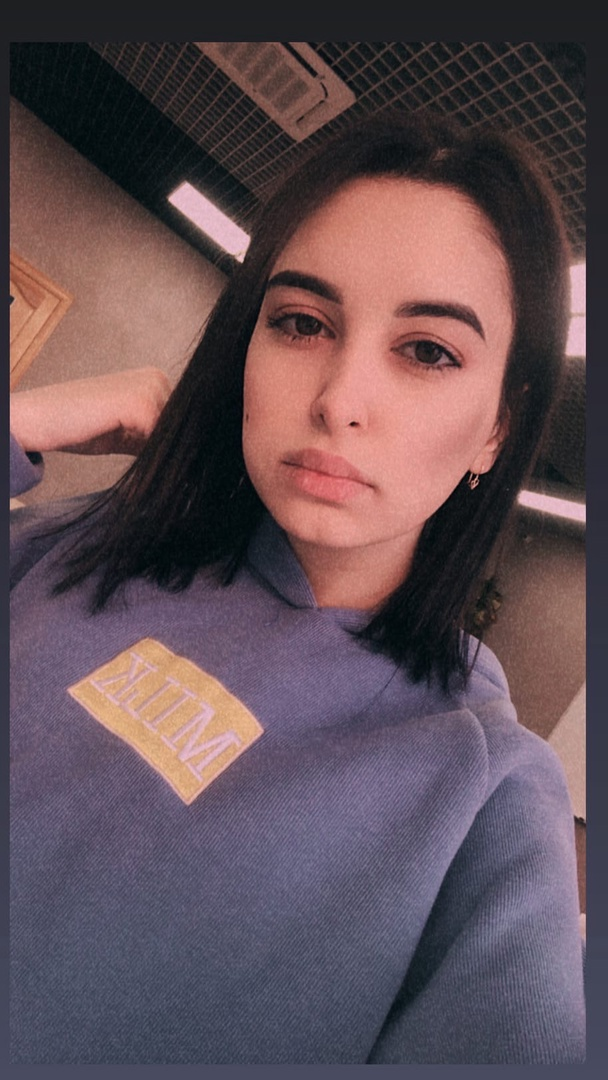 Семейное положение:Не замужемМесто жительства:   Г. ХабаровскТелефон:+7-909-841-76-65 E-mail:   tomagad05@gmail.comЦЕЛЬ:Соискание должности менеджера в общественном питании Период 
обученияНаименование   образовательного 
учрежденияСпециальность/профессия2018-н.врКраевое государственное автономное профессиональное образовательное учреждение «Хабаровский технологический колледж»Организация обслуживания в общественном питанииНазвание пройденного курсаНазвание организации, проводившей курсыГод окончанияПрограмма в сервисе общественного питания Краевое государственное автономное профессиональное образовательное учреждение «Хабаровский технологический колледж»2018Опыт работы,Практика:2021 ноябрь-декарь - кафе «Мако», выполнение обязанностей официанта2021 март-май - бар «Beer and Фишка», выполнение обязанностей бармена2020 февраль-март – кафе «Мако», выполнение обязанностей официанта Данные о курсовых и дипломных работах:МДК «Маркетинговая политика предприятия», цель – узнать, что такое маркетинговая политикаМДК «Проект молодежного кафе на 40 посадочных мест, ежедневного обслуживания. Фьюжн кухня», цель- научиться проектировать кафе с определённой кухнейВыпускная квалификационная работа на тему «Проведение выпускного вечера для учащихся 9 класса и родителей на 30 человек», цель – научиться проводить выпускные вечера с определенной тематикой Профессиональные навыки:Обслуживание потребителей организаций общественного питания.Обслуживание потребителей за барной стойкой с приготовлением смешанных напитков и простых закусокОбслуживание массовых банкетных мероприятий, специальных форм обслуживания Дополнительные навыки:Обладаю английским языком на разговорном уровне, умею составлять меню и технологические карты, обладаю умением пользоваться программным обеспечением Iiko, R-keeper Личные качества:Коммуникабельная, вежливая и доброжелательная, стрессоустойчивая, умею работать в команде, честная и ответственная На размещение в банке данных резюме выпускников на сайте колледжа моей персональной информации и фото СОГЛАСЕН(-НА) На размещение в банке данных резюме выпускников на сайте колледжа моей персональной информации и фото СОГЛАСЕН(-НА) 